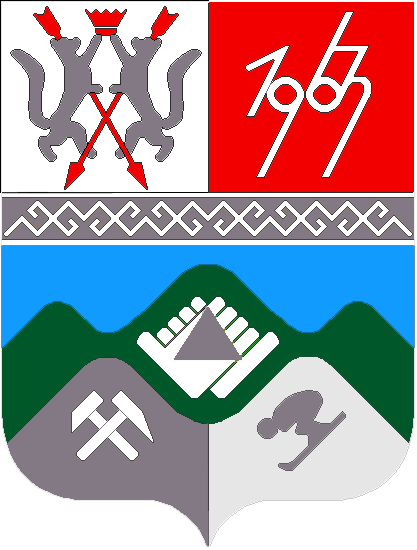 КЕМЕРОВСКАЯ ОБЛАСТЬТАШТАГОЛЬСКИЙ МУНИЦИПАЛЬНЫЙ РАЙОНАДМИНИСТРАЦИЯ ТАШТАГОЛЬСКОГО МУНИЦИПАЛЬНОГО РАЙОНАПОСТАНОВЛЕНИЕот « 22   »  марта  2013г. №  226-пО внесении  изменений в Комплексную программу социально-экономического развития Таштагольского муниципального района утвержденную  решением Таштагольского районного Совета народных депутатов от 24 декабря 2012 г. № 350-рр Рассмотрев представленное ходатайство, администрация Таштагольского муниципального района постановляет: Выйти с предложением в Таштагольский районный Совет народных депутатов:1. Внести изменения в приложение № 1 «План мероприятий Комплексной программы социально-экономического развития Таштагольского муниципального района» Комплексной программы социально-экономического развития Таштагольского муниципального района утвержденной  решением Таштагольского районного Совета народных депутатов от 24 декабря 2012г. № 350-рр :1.1 Пункт 5 раздела IV «Транспортная инфраструктура» и изложить в следующей редакции:1.2 Пункт «Итого по программе» изложить в новой редакции:2. Контроль за исполнением настоящего постановления возложить на заместителя Главы Таштагольского района Шульмина М.Н.3. Настоящее постановление вступает в силу с момента подписания.  ГлаваТаштагольского района                                                           В.Н. Макута№п/пНаименованиеИсточникифинансирования2012201320142015Социально-экономическийэффект5.Реконструкция и ремонт городских и поселковых дорог с твердым покрытиемМБОБ20,35024,020,025,0030,00в том числе:Таштагол:МБОБ6,1015,020,016,0015,00(а/дорога  ЦМК-Бельково,улицы: Коммунистическая, Школьная, Ключевая, Центральная, Шевченко, О.Дундича, Ленина, 18п/съезда, Юбилейная, Партизанская, Ульянова, Тимирязева, Трактовая, Мира, Ноградская).ШерегешМБ3,03,03,05,0МундыбашМБ5,82,02,05,0ТемиртауМБ4,61,01,02,0КазМБ0,83,03,03,0КаларскоеМБ0,05000№п/пНаименованиеИсточникифинансирования2012201320142015Социально-экономическийэффектИтого по программеВсего2667,888268,3910389,145532,27В том числеФБ67,96470,58776,9403,65В том числеОБ624,081573,831026,291202,92В том числеМБ105,49459,27425,79106,67В том числеВС1870,355764,718160,163819,03